ANTALYA BALIKÇI BARINAĞI AMATÖR DENİZCİLİK YANAŞMA YERİ İNŞAATI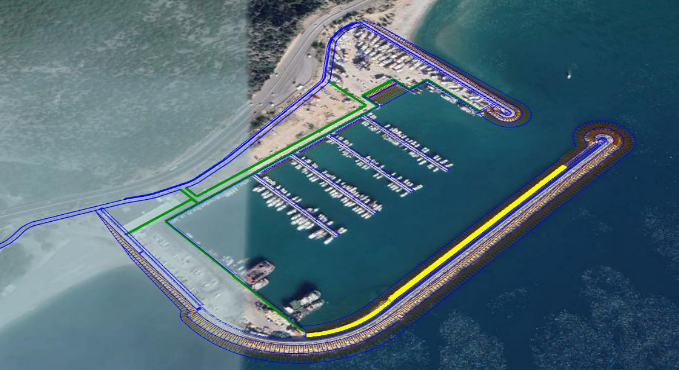 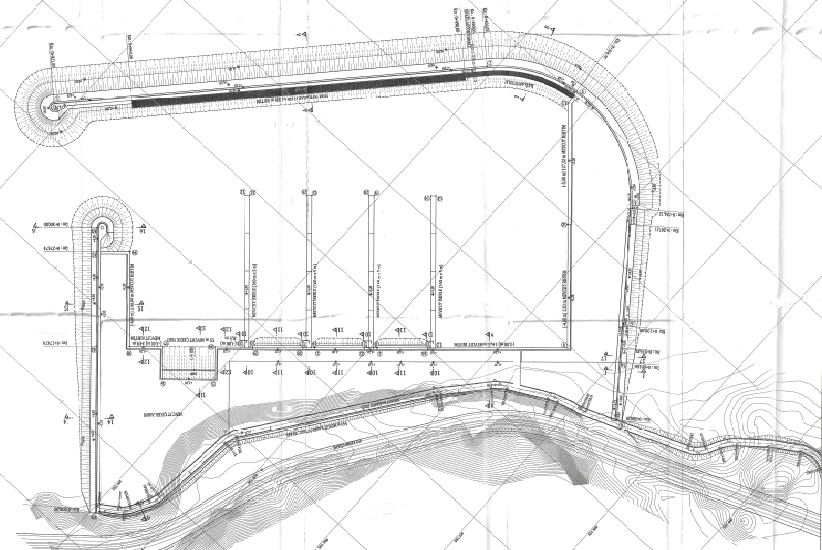 Proje bedeli		: 6.773.000 TL Başlangıç/Bitiş 	: 24.09.2021 – 24.09.2022Teknik Özellikler	: 350 m (-2m) rıhtım ve 123,52 metre bağlantı yolu.